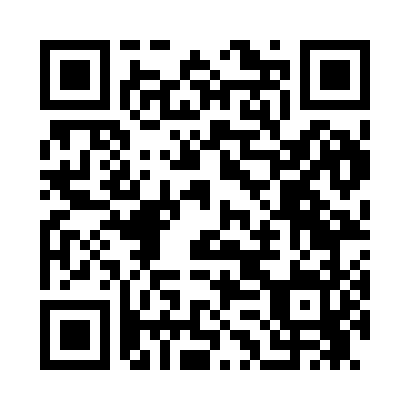 Ramadan times for Memphis, Tennessee, USAMon 11 Mar 2024 - Wed 10 Apr 2024High Latitude Method: Angle Based RulePrayer Calculation Method: Islamic Society of North AmericaAsar Calculation Method: ShafiPrayer times provided by https://www.salahtimes.comDateDayFajrSuhurSunriseDhuhrAsrIftarMaghribIsha11Mon6:066:067:151:104:317:057:058:1412Tue6:056:057:141:094:327:067:068:1513Wed6:036:037:131:094:327:067:068:1614Thu6:026:027:111:094:337:077:078:1715Fri6:006:007:101:094:337:087:088:1816Sat5:595:597:081:084:337:097:098:1817Sun5:575:577:071:084:347:107:108:1918Mon5:565:567:061:084:347:107:108:2019Tue5:555:557:041:074:347:117:118:2120Wed5:535:537:031:074:357:127:128:2221Thu5:525:527:011:074:357:137:138:2322Fri5:505:507:001:074:357:147:148:2423Sat5:495:496:581:064:357:157:158:2524Sun5:475:476:571:064:367:157:158:2525Mon5:465:466:561:064:367:167:168:2626Tue5:445:446:541:054:367:177:178:2727Wed5:435:436:531:054:367:187:188:2828Thu5:415:416:511:054:377:197:198:2929Fri5:405:406:501:044:377:197:198:3030Sat5:385:386:491:044:377:207:208:3131Sun5:375:376:471:044:377:217:218:321Mon5:355:356:461:044:377:227:228:332Tue5:345:346:441:034:387:237:238:343Wed5:325:326:431:034:387:237:238:354Thu5:305:306:421:034:387:247:248:365Fri5:295:296:401:024:387:257:258:366Sat5:275:276:391:024:387:267:268:377Sun5:265:266:381:024:397:277:278:388Mon5:245:246:361:024:397:277:278:399Tue5:235:236:351:014:397:287:288:4010Wed5:215:216:341:014:397:297:298:41